DE LA COMISIÓN DE DEPORTE, INFORME DE ACTIVIDADES DEL SEGUNDO SEMESTRE CORRESPONDIENTE AL PRIMER AÑO DE EJERCICIO DE LA LXIV LEGISLATURA DE MARZO A AGOSTO DE 2019FUNDAMENTO LEGALCon fundamento en lo que establece el artículo 45, numeral 6, inciso b) de la Ley Orgánica del Congreso General de los Estados Unidos Mexicanos y el artículo 165 del Reglamento de la Cámara de Diputados del H. Congreso de la Unión, la Comisión de Deporte presenta su Segundo Informe Semestral de Actividades correspondiente al Primer Año de Ejercicio de la LXIV Legislatura, comprendido del 1 de marzo al 31 de agosto de 2019.JUNTA DIRECTIVA E INTEGRANTES DE LA COMISIÓNPor acuerdo de la Junta de Coordinación Política del 27 de septiembre de 2018 aprobado por el Pleno de la Cámara de Diputados en la misma fecha, quedó integrada la Comisión de Deporte, compuesta por 31 integrantes de los 8 grupos parlamentarios representados en la Cámara.Diputados: Ernesto Vargas Contreras (PES) Presidente; Sebastián Aguilera Brenes (MORENA), David Bautista Rivera (MORENA), Katia Alejandra Castillo Lozano (MORENA), Claudia López Rayón (MORENA), Edith Marisol Mercado Torres (MORENA), Erik Isaac Morales Elvira (MORENA), Miguel Alonso Riggs Baeza (PAN), Luis Eleusis Córdova Morán (PRI), Ana Laura Bernal Camarena (PT), Alan Jesús Falomir Sáenz (MC) Secretarios; María Isabel Alfaro Morales (MORENA), Cuauhtli Fernando Badillo Moreno (MORENA), Juan Ángel Bautista Bravo (MORENA), Higinio del Toro Pérez (MC), Gregorio Efraín Espadas Méndez (MORENA), Juan Francisco Espinoza Eguia (PRI), Alfredo Femat Bañuelos (PT), Margarita Flores Sánchez (PRI), José Ricardo Gallardo Cardona (PVEM), Martha Elena García Gómez (PAN), Marco Antonio González Reyes (MORENA), Isabel Margarita Guerra Villarreal (PAN), Leticia Mariana Gómez Ordaz (PVEM), Nelly Maceda Carrera (MORENA), Alejandro Toledo Mojica (MORENA), Sarai Nuñez Cerón (PAN), María Geraldine Ponce Méndez (MORENA), Idalia Reyes Miguel (MORENA), Guadalupe Romo Romo (PAN), María Rosete Pérez (PES), Dulce María Villegas Guarneros (MORENA), Armando Javier Zertuche Zuani (PT).INICIATIVAS, MINUTAS Y PROPOSICIONES CON PUNTO DE ACUERDO RECIBIDASEn el periodo comprendido del 1 de marzo al 31 de agosto de 2019 a la Comisión de Deporte le fueron turnados 11 asuntos, 6 iniciativas y 1 proposición con punto de acuerdo.El estado que guardan éstos asuntos en su proceso legislativo es el siguiente:INICIATIVASProyecto de Decreto que adiciona diversas disposiciones de la Ley General de Cultura Física y Deporte.Sinopsis: (texto oficial del portal electrónico de la Cámara de Diputados) Incluir un Capítulo VIII De la Prevención de la Muerte en el Deporte y crear la Comisión Especial contra la muerte dentro del deporte, con el objeto de elaborar y conducir las políticas públicas para salvaguardar la integridad física y mental de los deportistas.Proponente: Diputado Higinio Del Toro Pérez (MC)Fecha de presentación: 12 de marzo de 2019Turno: Comisión de DeporteEstado: Retirada, en sesión de Pleno el 23 de abril de 2019Proyecto de Decreto que reforma los artículos 91, 94 y 95 de la Ley General de Cultura Física y Deporte.Sinopsis: Proponente: Diputado Manuel de Jesus Baldenebro Arredondo (PES)Fecha de presentación: 24 de abril de 2019Turno: Comisión de DeporteEstado: Mediante oficio número DGPL-LXIV-II-5-1011, la Mesa Directiva otorgó prórroga para dictaminación hasta el 29 de noviembre de 2019.Proyecto de Decreto que reforma el artículo 30 de la Ley General de Cultura Física y Deporte.Sinopsis: (texto oficial del portal electrónico de la Cámara de Diputados) Atribuir a la CONADE, la preservación de la cultura física y el deporte en los planes y programas educativos por medio de la educación física.Proponente: Diputado Ernesto Vargas Contreras (PES)Fecha de presentación: 30 de abril de 2019Turno: Comisión de DeporteEstado: Reunión de Trabajo Comisión de Deporte, 26 de junio de 2019Aprobada en sentido positivoPendiente por aprobarse en PlenoEnviada a Mesa Directiva el 26 de junio de 2019Proyecto de Decreto que deroga y adiciona diversas disposiciones de la Ley General de Cultura Física y Deporte.Sinopsis: (texto oficial del portal electrónico de la Cámara de Diputados) Sustituir la Comisión de Apelación y Arbitraje del Deporte por la Comisión de Apelación y Arbitraje Deportivo, organismo descentralizado de la administración pública federal, con personalidad jurídica y patrimonio propio, con el objeto de constituirse como Panel de Arbitraje.Proponente: Diputado Erik Isaac Morales Elvira (MORENA)Fecha de presentación: 22 de mayo de 2019Turno: Comisión de DeporteEstado: Retirada, en sesión de Pleno el 10 de junio de 2019Proyecto de Decreto que reforma diversos artículos de la Ley General de Cultura Física y Deporte.Sinopsis: (texto oficial del portal electrónico de la Cámara de Diputados) Facultar a la Secretaría de Educación Pública para fomentar la educación física y el deporte escolar; promover un plan de trabajo de Cultura Física y Deporte; garantizar los derechos deportivos, a través de la Comisión de Apelación y Arbitraje Deportivo, la Confederación Deportiva Mexicana y la Comisión Nacional de Cultura Física y Deporte e impulsar las ciencias aplicadas al deporte.Proponente: Diputado Erik Isaac Morales Elvira (MORENA)Fecha de presentación: 22 de mayo de 2019Turno: Comisión de DeporteEstado: Retirada, en sesión de Pleno el 10 de junio de 2019Proyecto de decreto que reforma el artículo 47 de la Ley General de Cultura Física y Deporte.Sinopsis: (texto oficial del portal electrónico de la Cámara de Diputados) Requerir la inscripción en el Registro Nacional de Cultura Física y Deporte (RENADE) para otorgar el registro como Asociación o Sociedad Deportiva.Proponente: Diputada Ana Laura Bernal Camarena (PT)Fecha de presentación: 7 de agosto de 2019Turno: Comisión de DeporteEstado: Pendiente de dictaminarPROPOSICIONES CON PUNTO DE ACUERDOPara que dentro de sus facultades, garantice los recursos necesarios para el funcionamiento de la Comisión Nacional de Cultura Física y Deporte, así como garantizar el apoyo financiero a los deportistas de alto rendimiento, así como al Titular del Poder Ejecutivo par que en el ámbito de su competencia, destine los recursos públicos necesarios, derivados de los ahorros generados por la austeridad republicana, para que la Comisión Nacional de Cultura Física y Deporte (CONADE), pueda cumplir con sus objetivos estipulados en el Plan Nacional de Desarrollo 2019-2024.Proponente: Senadora Martha Cecilia Márquez Alvarado (PAN)Fecha de presentación: 2 de agosto de 2019Turno: Comisión de DeporteEstado: Pendiente de dictaminarAVANCES EN EL CUMPLIMIENTO DEL PROGRAMA ANUAL DE TRABAJOCon fundamento en el artículo 45, numeral 6, inciso a) de la Ley Orgánica del Congreso General de los Estados Unidos Mexicanos y artículo 158, fracción III del Reglamento de la Cámara de Diputados, la Comisión de Deporte de la LXIV Legislatura elaboró su Programa Anual de Trabajo del primer año de ejercicio correspondiente al periodo 2018-2019, que fue aprobado por el Pleno de la Comisión en la Primera Reunión Ordinaria, celebrada e 7 de noviembre de 2018 y publicado en la Gaceta Parlamentaria el 14 de noviembre del 2018.En dicho Programa los miembros de la Comisión de Deporte establecieron objetivos a ser alcanzados, así como los instrumentos y las acciones para ello; se señalan los avances logrados con relación al Programa Anual de Trabajo en el periodo del que se informa. La Comisión ha trabajado arduamente resolviendo los asuntos en los cuales tiene facultades, como han sido:Una de las principales tareas de la Comisión de Deporte es analizar, discutir y aprobar propuestas legislativas orientadas a reforzar la actividad física organizada y reglamentada, para así coadyuvar en la preservación y mejora de la salud física y mental, el desarrollo social, ético e intelectual con el logro de resultados en competiciones.Para tal efecto, y de conformidad con el artículo 44, numeral 4 de la Ley Orgánica del Congreso General de los Estados Unidos Mexicanos; en el seno de la Comisión de Deporte se integró la Subcomisión de Análisis y Dictamen Legislativo, la cual con el objeto de dar respuesta oportuna a los trabajos legislativos que sean turnados por el Pleno de la Cámara de Diputados a la Comisión de Deporte, para emitir pre dictámenes basados en el estudio, análisis y discusión respectivamente y acorde con los temas deportivos con el propósito de fortalecer el marco jurídico.Es por ello que los integrantes de la Comisión de Deporte, se abocaron al estudio y análisis de todos los asuntos turnados, en el periodo que se reporta a la Comisión de Deporte le fueron turnados 6 iniciativas y 1 proposición con punto de acuerdo, encontrándose su estatus legistativo de la siguiente manera: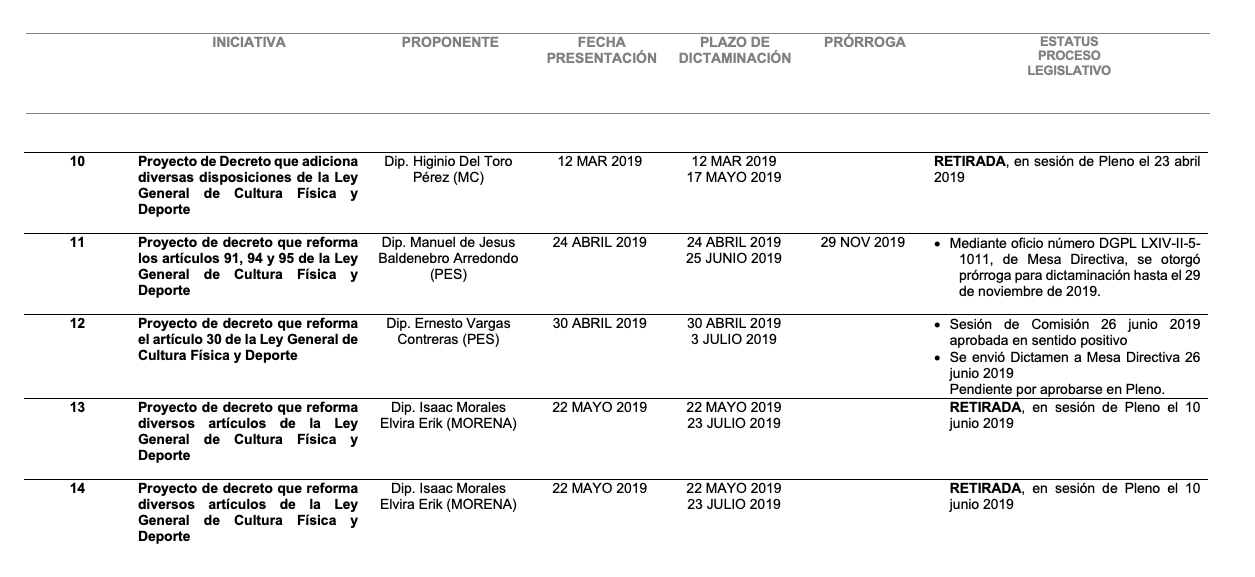 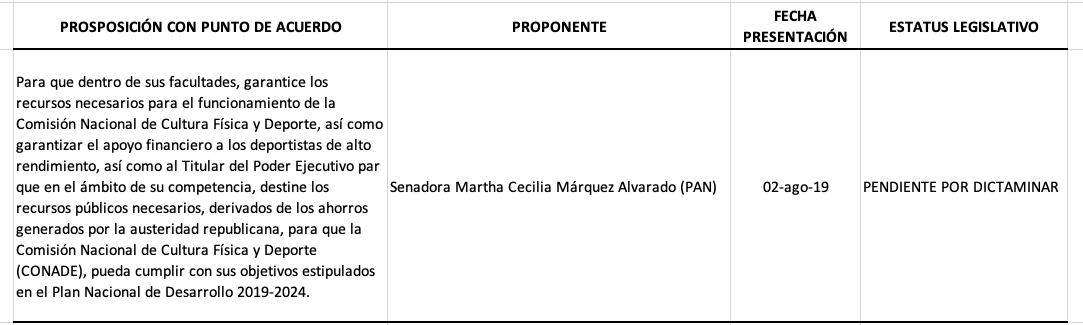 Con la finalidad de obtener, generar y atender temas de interés en la agenda legislativa, los integrantes de la Comisión de Deporte propiciaron el acercamiento y participación de especialistas, académicos y asociaciones, para que a través de un diálogo permanente aborden temas relacionados con el deporte y conocer el impacto en las políticas públicas para potenciar el deporte a nivel nacional e internacional.Para tal efecto, se emitieron en el seno de la Comisión de Deporte los “Lineamientos para agenda de invitados (as) especiales”, para que dentro de las reuniones ordinarias en el rubro de “asuntos generales” los interesados expongan sus inquietudes, metas, retos, proyectos e iniciativas para la promoción del deporte en sus diversas disciplinas.Además, durante este periodo que se reporta, se han acercado a la Comisión de Deporte, diversos interesados de organismos deportivos, se han escuchado sus demandas y propuestas de solución sobre temas de interés general o acciones encaminadas al mejoramiento de los programas y acciones de gobierno en materia deportiva.Mtro. Adrián Camargo Zamudio, Presidente de la Federación Mexicana de Derecho Deportivo y Estudios Legislativos del Deporte, A.C.Asunto: Organización de Foro sobre Agenda Legislativa del Deporte.Lic. Adrián Chávez Ortiz, Coordinador de Promoción Deportiva de la Alcaldía de Miguel HidalgoAsunto: Reunión de Trabajo para tratar las Becas que otorgan los Institutos Estatales al DeporteLic. Liliana Suárez Carreón, Presidenta del Comité Paralímpico MexicanoAsunto: Reunión de Trabajo para revisar la situación del Deporte Adaptado.Lic. Yadira Lira Navarro, Presidenta de la Comisión de Deporte y Juventud, del H. Congreso del Estado de PueblaAsunto: Reunión sobre condiciones de las Instalaciones Deportivas en el Estado de Puebla.Como lo establece el Reglamento de la Cámara de Diputados de la Cámara de Diputados en sus artículos 168 y 169, para un eficaz trabajo legislativo, la Comisión de Deporte estableció un calendario para reuniones, en el periodo que aquí se informa, la Presidencia de la Comisión de Deporte convocó en 5 ocasiones a reuniones plenarias y ordinarias.Cuarta Reunión de Junta DirectivaCuarta Reunión OrdinariaCelebradas el 13 de marzo de 2019Quinta Reunión de Junta DirectivaQuinta Reunión OrdinariaCelebradas el 29 de abril de 2019Sexta Reunión de Junta DirectivaSexta Reunión OrdinariaCelebradas el 22 de mayo de 2019Séptima Reunión de Junta DirectivaSéptima Reunión OrdinariaCelebradas el 26 de junio de 2019Octava Reunión de Junta DirectivaOctava Reunión OrdinariaCelebradas el 25 de julio de 2019ACTAS DE REUNIONES CELEBRADASDurante el segundo semestre de trabajo del primer año de ejercicio legislativo de esta Cámara de Diputados, la Comisión de Deporte elaboró 6 actas de las reuniones que celebró.Acta de la Cuarta Reunión Ordinaria, 13 de marzo de 2019Celebrada en el Mezzanine norte del Edificio “A” de este Recinto Legislativo.Fueron aprobados por la mayoría de los diputados integrantes de la Comisión el orden del día, el acta de la Tercera Reunión Ordinaria y los asuntos turnados a la Comisión de Deporte.Asimismo, se pusieron a discusión y votación los siguientes Proyectos de dictamen: Proyecto de Dictamen a la Iniciativa, en sentido positivo, respecto del Proyecto de Decreto que reforma los artículos 4, 30, 94 y 95 de la Ley General de Cultura Física y Deporte, en materia de Registro Nacional de Infraestructura Deportiva.Proyecto de dictamen a la Proposición con Punto de Acuerdo por el que se exhorta a la Comisión Nacional de Cultura Física y Deporte para que, en coordinación con la Secretaría de Educación Pública, así como a Universidades Públicas y Privadas, a generar investigación de las ciencias aplicadas al deporte.Proyecto de dictamen a la Proposición con Punto de Acuerdo por el que se exhorta al titular de la Secretaría de Educación Pública, en el marco de sus atribuciones como presidente de la Junta Directiva de la Comisión Nacional de Cultura Física y Deporte, convoque a reunión de sus integrantes para efectos de iniciar el proceso de designación del Consejero Presidente y dos Consejeros Titulares con sus respectivos suplentes del Consejo de Vigilancia Electoral Deportiva.Los 3 proyectos fueron aprobados por mayoría.ASISTENTESErnesto Vargas Contreras, Luis Eleusis Leónidas Córdova, Ana Laura Bernal Camarena, Alan Jesús Falomir Sáenz, Erik Isaac Morales Elvira, Edith Marisol Mercado Torres, Claudia López Rayón, Katia Alejandra Castillo Lozano, David Bautista Rivera, Sebastián Aguilera Brenes, Miguel Alonso Riggs Baéza, Idalia Reyes Miguel, Higinio Del Toro Pérez, Margarita Isabel Guerra Villarreal, Armando Javier Zertuche Zuani, Leticia Mariana Gómez Ordaz, María Geraldine Ponce Gómez, Juan Francisco Espinoza Eguia, Margarita Flores Sánchez, Saraí Núñez Cerón, María Isabel Alfaro Morales, Gregorio Efraín Espadas Méndez, Marco Antonio González Reyes, Nelly Maceda Carrera, María Rosete, Cuauhtli Fernando Badillo Moreno, Dulce María Corina Villegas Guarneros.AUSENTESGuadalupe Romo Romo, Alejandro Mojica Toledo, Alfredo Fermat Bañuelos, Martha Elena García Gómez, Juan Ángel Bautista Bravo, José Ricardo Gallardo Cardona.Acta de la Quinta Reunión Ordinaria, 29 de abril de 2019Celebrada en los salones C y D del Edificio “G” de este Recinto Legislativo.Fueron aprobados por la mayoría de los diputados integrantes de la Comisión el orden del día y acta de la Cuarta Reunión Ordinaria de la Comisión de Deporte.Asimismo, se pusieron a discusión y votación los siguientes Proyectos de dictamen: Proyecto de dictamen en sentido positivo a la Iniciativa que reforma y adiciona diversas disposiciones de la Ley General de Cultura Física y Deporte, en materia de deporte adaptado.Proyecto de dictamen en sentido negativo a la Iniciativa que reforma la fracción I del artículo 138 de la Ley General de Cultura Física y Deporte.Proyecto de dictamen a la Proposición con Punto de Acuerdo por el que se exhorta a la Comisión Naciona de Cultura Física y Deporte y a todas las federaciones deportivas, a llevar a cabo un programa de prevención para detectar conmociones cerebrales en deportistas.Proyecto de dictamen a la Proposición con Punto de Acuerdo por el que se exhorta a la Comisión Nacional de Cultura Física y Deporte y a la Secretaría de Salud, a implementar acciones a retomar y reincorporar un programa nacional de activación física dentro de las instalaciones de la Cámara de Diputados, en beneficio de educar a la población trabajadora en materia de régimen alimentario, actividad física y salud.Los 4 proyectos fueron aprobados por mayoría.ASISTENTESErnesto Vargas Contreras, Ana Laura Bernal Camarena, Alan Jesús Falomir Sáenz, Erik Isaac Morales Elvira, Edith Marisol Mercado Torres, Claudia López Rayón, Katia Alejandra Castillo Lozano, David Bautista Rivera, Sebastián Aguilera Brenes, Miguel Alonso Riggs Baéza, Idalia Reyes Miguel, Higinio Del Toro Pérez, Margarita Isabel Guerra Villarreal, Armando Javier Zertuche Zuani, Leticia Mariana Gómez Ordaz, Juan Francisco Espinoza Eguia, Margarita Flores Sánchez, Saraí Núñez Cerón, María Isabel Alfaro Morales, Marco Antonio González Reyes, María Rosete, Cuauhtli Fernando Badillo Moreno, Martha Elena García Gómez.AUSENTESGuadalupe Romo Romo, Alejandro Mojica Toledo, Alfredo Fermat Bañuelos, Juan Ángel Bautista Bravo, José Ricardo Gallardo Cardona, Luis Eleusis Leónidas Córdova, María Geraldine Ponce Gómez, Gregorio Efraín Espadas Méndez, Dulce María Corina Villegas Guarneros, Nelly Maceda Carrera.Acta de la Sexta Reunión Ordinaria, 22 de mayo de 2019Celebrada en el salón 3 del edificio “I” de este Recinto Legislativo Fueron aprobados por la mayoría de los diputados integrantes de la Comisión el orden del día, el acta de la Quinta Reunión Ordinaria y los asuntos turnados a la Comisión de Deporte.Asimismo, se puso a discusión y votación el siguiente proyecto: Proyecto de Opinión de la Comisión de Deporte con respecto al Plan Nacional de Desarrollo 2019-2024.El proyecto fue aprobado por mayoría.ASISTENTESErnesto Vargas Contreras, Ana Laura Bernal Camarena, Alan Jesús Falomir Sáenz, Erik Isaac Morales Elvira, Edith Marisol Mercado Torres, Claudia López Rayón, David Bautista Rivera, Sebastián Aguilera Brenes, Miguel Alonso Riggs Baéza, Idalia Reyes Miguel, Higinio Del Toro Pérez, Margarita Isabel Guerra Villarreal, Leticia Mariana Gómez Ordaz, Juan Francisco Espinoza Eguia, Margarita Flores Sánchez, Saraí Núñez Cerón, María Isabel Alfaro Morales, Marco Antonio González Reyes, Martha Elena García Gómez, Luis Eleusis Leónidas Córdova, Juan Ángel Bautista Bravo, María Geraldine Ponce Gómez.AUSENTESGuadalupe Romo Romo, Alejandro Mojica Toledo, Alfredo Fermat Bañuelos, José Ricardo Gallardo Cardona, Gregorio Efraín Espadas Méndez, Dulce María Corina Villegas Guarneros, Nelly Maceda Carrera, Katia Alejandra Castillo Lozano, Cuauhtli Fernando Badillo Moreno, María Rosete, Armando Javier Zertuche Zuani.Acta de la Séptima Reunión Ordinaria, 26 de junio de 2019Celebrada en la zona C del edificio “G” de este Recinto LegislativoFueron aprobados por la mayoría de los diputados integrantes de la Comisión el orden del día y acta de la Sexta Reunión Ordinaria de la Comisión de Deporte.Asimismo, se puso a discusión y votación los siguientes proyectos: Proyecto de Dictamen a la Iniciativa con Proyecto de Decreto por el que se reforma el artículo 30 de la Ley General de Cultura Física y Deporte.Acuerdo con Formato para la Comparecencia de la Titular de la Comisión Nacional de Cultura Física y Deporte, ante la Comisión de Deporte.Los 2 proyectos, fueron aprobados por mayoría.Asuntos Generales: Participación de ex-atletas de deportes paralímpicos, invitados por parte del Diputado Erik Isaac Morales Elvira integrante de la Comisión por el Grupo Parlamentario de Morena, quienes abordaron diversos temas: Parlamento Abierto respecto de la Ley General de Cultura Física y Deporte, y su Reglamento; política pública transversal; el deporte por una cultura cívica de La Paz; sobre la Ley de Cultura Física y los derechos de los deportistas; la bandera del deporte, la bandera La Paz; defensa de los derechos a los deportistas; el FODEPAR; reducción de becas deportivas; entre otros.ASISTENTESErnesto Vargas Contreras, Alan Jesús Falomir Sáenz, Edith Marisol Mercado Torres, Claudia López Rayón, David Bautista Rivera, Sebastián Aguilera Brenes, Miguel Alonso Riggs Baéza, Idalia Reyes Miguel, Higinio Del Toro Pérez, Margarita Isabel Guerra Villarreal, Leticia Mariana Gómez Ordaz, Juan Francisco Espinoza Eguia, Margarita Flores Sánchez, Saraí Núñez Cerón, María Isabel Alfaro Morales, Marco Antonio González Reyes, Martha Elena García Gómez, Luis Eleusis Leónidas Córdova, Katia Alejandra Castillo Lozano, José Ricardo Gallardo Cardona, Cuauhtli Fernando Badillo Moreno, Alfredo Fermat Bañuelos, Nelly Maceda Carrera, Dulce María Corina Villegas Guarneros, Armando Javier Zertuche Zuani.AUSENTESGuadalupe Romo Romo, Alejandro Mojica Toledo, Gregorio Efraín Espadas Méndez, María Rosete, Erik Isaac Morales Elvira, Ana Laura Bernal Camarena, Juan Ángel Bautista Bravo, María Geraldine Ponce Gómez.Acta de la Comparecencia de la Titular de la Comisión Nacional de Cultura Física y Deporte, ante la Comisión de Deporte de la Cámara de Diputados, 8 de julio de 2019Celebrada en el Salón Protocolo del edificio “C” de este Recinto LegislativoEn la comparecencia, abordaron los temas relativos a la reducción de becas deportivas otorgadas por la Comisión Nacional de Cultura Física y Deporte (CONADE), así como el manejo de los recursos del Fideicomiso Público denominado Fondo para el Deporte de Alto Rendimiento (FODEPAR), entre otros.ASISTENTESErnesto Vargas Contreras, Alan Jesús Falomir Sáenz, Edith Marisol Mercado Torres, Claudia López Rayón, David Bautista Rivera, Sebastián Aguilera Brenes, Miguel Alonso Riggs Baéza, Idalia Reyes Miguel, Higinio Del Toro Pérez, Leticia Mariana Gómez Ordaz, Margarita Flores Sánchez, Saraí Núñez Cerón, María Isabel Alfaro Morales, Marco Antonio González Reyes, Luis Eleusis Leónidas Córdova, Katia Alejandra Castillo Lozano, Cuauhtli Fernando Badillo Moreno, Alfredo Fermat Bañuelos, Dulce María Corina Villegas Guarneros, Ana Laura Bernal Camarena, Erik Isaac Morales Elvira, María Rosete, Juan Ángel Bautista Bravo.AUSENTESGuadalupe Romo Romo, Alejandro Mojica Toledo, Gregorio Efraín Espadas Méndez, Margarita Isabel Guerra Villarreal, Juan Francisco Espinoza Eguia, Martha Elena García Gómez, María Geraldine Ponce Gómez, José Ricardo Gallardo Cardona, Armando Javier Zertuche Zuani, Nelly Maceda Carrera.Acta de la Octava Reunión Ordinaria, 25 de julio de 2019Celebrada en la zona C del edificio “G” de este Recinto LegislativoFueron aprobados por la mayoría de los diputados integrantes de la Comisión el orden del día, acta de la Séptima Reunión Ordinaria de la Comisión de Deporte y Acta correspondiente a la Comparecencia de la Titular de la Comisión Nacional de Cultura Física y Deporte.ASISTENTESErnesto Vargas Contreras, Edith Marisol Mercado Torres, Claudia López Rayón, David Bautista Rivera, Miguel Alonso Riggs Baéza, Idalia Reyes Miguel, Higinio Del Toro Pérez, Leticia Mariana Gómez Ordaz, Margarita Flores Sánchez, Marco Antonio González Reyes, Luis Eleusis Leónidas Córdova, Katia Alejandra Castillo Lozano, Cuauhtli Fernando Badillo Moreno, Dulce María Corina Villegas Guarneros, Ana Laura Bernal Camarena, Erik Isaac Morales Elvira, María Rosete, Gregorio Efraín Espadas Méndez, José Ricardo Gallardo Cardona, Margarita Isabel Guerra Villarreal, Nelly Maceda Carrera, María Geraldine Ponce Gómez, Guadalupe Romo Romo, Armando Javier Zertuche Zuani.AUSENTESAlejandro Mojica Toledo, Juan Francisco Espinoza Eguia, Martha Elena García Gómez, Sebastián Aguilera Brenes, Alan Jesús Falomir Sáenz, María Isabel Alfaro Morales, Juan Ángel Bautista Bravo, Alfredo Fermat Bañuelos, Saraí Núñez Cerón.DEROGADAREUNIONES CON SERVIDORES PÚBLlCOSComparecencia ante la Comisión de Deporte de la Titular Comisión Nacional de Cultura Fisica y Deporte, C. Ana Gabriela Guevara EspinozaCon fundamento en lo dispuesto en el artículo 198 del Reglamento de la Cámara de Diputados, se llevó a cabo el 8 de julio de 2019, en el salón Protocolo de edificio “C” de este Recinto Legislativo. La comparecencia se realizó conforme al formato aprobado en la Séptima Reunión Ordinaria de la Comisión de Deporte, el pasado 26 de junio de 2019.En la comparecencia, abordaron los temas relativos a la reducción de becas deportivas otorgadas por la Comisión Nacional de Cultura Física y Deporte (CONADE), así como el manejo de los recursos del Fideicomiso Público denominado Fondo para el Deporte de Alto Rendimiento (FODEPAR), entre otros.Diputado Alan Jesús Falomir Sáenz, Diputado integrante de la Comisión de Deporte por el Grupo Parlamentario Movimiento Ciudadano.Sostuvo diversas reuniones en la Comisión Nacional de Cultura Física y Deporte, con el Subdirector General, Lic. Sergio Monroy Collado y su equipo de trabajo; enfocándose en gestionar recursos para impulsar el deporte en niños y jóvenes en el Estado de Chihuahua y de todo el país.Dip. Claudia López Rayón, Diputada integrante de la Comisión de Deporte por el Grupo Parlamentario de MORENA.En representación de la Comisión de Deporte, la Diputada asistió a los siguientes eventos:Ceremonia de Abanderamiento de la Delegación Mexicana XVIII Juegos Panamericanos de Lima, Perú 2019, el pasado 15 de julio de 2019 en el Patio Central de Palacio Nacional, convocada por la Comisión Nacional de Cultura Física y Deporte (CONADE).Banderazo de salida, desayuno y premiación de la 9/a. carrera deportiva de 10 kms., denominada “La Gran Fuerza de México”, el pasado 11 de agosto de 2019, convocada por la Secretaría de la Defensa Nacional (SEDENA).Ceremonia de Abanderamiento de la Delegación Mexicana XVIII Juegos Parapanamericanos de Lima, Perú 2019, el pasado 13 de agosto de 2019 en el Patio Central de Palacio Nacional, convocada Comisión Nacional de Cultura Física y Deporte (CONADE).DOCUMENTOS, OPINIONES E INFORMES GENERADOSDe conformidad con el numeral 2 del artículo 163 del Reglamento de la Cámara de Diputados, se envió a la Comisión de Presuspuesto y Cuenta Pública, el 3 de abril de 2019 “Opinión de la Comisión de Deporte del Informe sobre la Situación Económica, las Finanzas Públicas y la Deuda Pública”, correspondiente al cuarto trimestre de 2018.De conformidad con el artículo 261 del Reglamento de la Cámara de Diputados y artículos 5 y 6 del Reglamento de la Medalla de Reconocimiento al Mérito Deportivo, se envió a la Comisión de Régimen, Reglamentos y Prácticas Parlamentarias, el 3 de abril de 2019 “Opinión de la Comisión de Deporte al Proceso de presentación de aspirantes a recibir la Medalla al Mérito Deportivo 2019”.SUBCOMISIONES O GRUPOS DE TRABAJODe conformidad con el artículo 44, numeral 4 de la Ley Orgánica del Congreso General de los Estados Unidos Mexicanos; en el seno de la Comisión de Deporte se integró la Subcomisión de Análisis y Dictamen Legislativo, la cual tiene como objeto de dar respuesta oportuna a los trabajos legislativos que sean turnados por el Pleno de la Cámara de Diputados a la Comisión de Deporte, para emitir pre dictámenes basados en el estudio, análisis y discusión respectivamente y acorde con los temas deportivos con el propósito de fortalecer el marco jurídico.En ese sentido, la Subcomisión de Análisis y Dictamen Legislativo llevó a cabo 4 reuniones de trabajo, a través de las cuales coadyuaron al análisis e investigación de las propuestas legislativas, que permitieron el concenso de la mayoría de los diputados integrantes de la Comisión.Reuniones de Trabajo:Jueves 7 de marzo de 2019,celebrada en la sala de juntas de la Comisión de Deporte, ubicada en la plata baja del edificio “F” de este Recinto LegislativoMiércoles 10 de abril de 2019,celebrada en la sala de juntas de la Comisión de Deporte,ubicada en la planta baja del edificio “F” de este Recinto Legislativo Martes 18 de junio de 2019,celebrada en la sala de juntas de la Comisión de Deporte,ubicada en la planta baja del edificio “F” de este Recinto LegislativoJueves 22 de agosto de 2019,celebrada en la sala de juntas de la Comisión de Deporte,ubicada en la planta baja del edificio “F” de este Reinto Legislativo.VIAJES OFICIALES DE TRABAJO NACIONAL E INTERNACIONALEn el periodo que se reporta, no se han realizado viajes oficiales de carácter nacional o internacional.ASUNTOS GENERALESEl Diputado Presidente de la Comisión de Deporte, se ha reunido con diversos representantes de diversas Federaciones del deporte; quienes se han acercado a externarle sus inquietudes e iniciativas respecto a la situación del deporte en México.Mtro. Adrián Camargo Zamudio, Presidente de la Federación Mexicana de Derecho Deportivo y Estudios Legislativos del Deporte, A.C.Asunto: Organización de Foro sobre Agenda Legislativa del Deporte.Lic. Adrián Chávez Ortiz, Coordinador de Promoción Deportiva de la Alcaldía de Miguel HidalgoAsunto: Reunión de Trabajo para tratar las Becas que otorgan los Institutos Estatales al DeporteLic. Liliana Suárez Carreón, Presidenta del Comité Paralímpico MexicanoAsunto: Reunión de Trabajo para revisar la situación del Deporte Adaptado.Lic. Yadira Lira Navarro, Presidenta de la Comisión de Deporte y Juventud, del H. Congreso del Estado de PueblaAsunto: Reunión sobre condiciones de las Instalaciones Deportivas en el Estado de Puebla.Asimismo, en atención y seguimiento a las diversas peticiones por parte de ciudadanos, organizaciones deportivas y particulares vinculadas con el deporte; en todos los casos se canalizaron con las autoridades competentes para dar atención a las solicitudes.DOCUMENTOS DIVERSOS Y/O PUBLICACIONESEn este periodo, no se generon documentos y/o publicaciones.ACTIVIDADES DESARROLLADAS POR LA COMISIÓN COMO FOROS, AUDIENCIAS, CONSULTAS, SEMINARIOS Y CONFERENCIASEn el marco del Parlamento Abierto del Plan Nacional de Desarrollo (PND) 2019-2024, los integrantes de la Comisión de Deporte, asistieron a los foros que atienden un acuerdo de la Conferencia para la Dirección y Programación de los Trabajos Legislativos, en el que se definió el proceso de discusión y aprobación del PND.Dicho acuerdo estableció llevar a cabo foros regionales en los que participan los sectores empresarial, académico, sindical y público, con el objetivo de nutrir el plan con diferentes puntos de vista y un intercambio de opiniones con la sociedad civil.APLICACIÓN Y DESTINO FINAL DE RECURSOS ASIGNADOSEn el período que se informa y de acuerdo con los principios de transparencia, control y austeridad del gasto, que concurren en la Cámara de Diputados, la Comisión de Deporte de la LXIV Legislatura, ha ejercido mensualmente el fondo fijo para sufragar los gastos inmediatos que surgen en el desempeño de las actividades legislativas.Asimismo, los recursos han sido ejercidos de manera íntegra en la adquisición de materiales necesarios para el trabajo de la comisión, cumpliendo en tiempo y forma las comprobaciones respectivas ante la Dirección General de Finanzas de la Secretaría de Servicios Administrativos y Financieros.Se suscriben__________________________________DIP. ERNESTO VARGAS CONTRERASPRESIDENTESe suscriben__________________________________DIP. ERNESTO VARGAS CONTRERASPRESIDENTE________________________________DIP. SEBASTIÁN AGUILERA BRENESSECRETARIO___________________________DIP. DAVID BAUTISTA RIVERASECRETARIO______________________________DIP. KATIA ALEJANDRA CASTILLO LOZANOSECRETARIO__________________________DIP. CLAUDIA LÓPEZ RAYÓNSECRETARIO____________________________DIP. EDITH MARISOL MERCADO TORRESSECRETARIO______________________________DIP. ERIK ISAAC MORALES ELVIRASECRETARIO________________________________DIP. MIGUEL ALONSO RIGGS BAEZASECRETARIO__________________________DIP. LUIS ELEUSIS LEÓNIDAS CÓRDOVA MORÁNSECRETARIO_________________________________DIP. ANA LAURA BERNAL CAMARENASECRETARIA______________________________DIP. ALAN JESÚS FALOMIR SAENZSECRETARIO__________________________________DIP. MARÍA ISABEL AFARO MORALESINTEGRANTE_________________________DIP. CUAUHTLI FERNANDO BADILLO MORENOINTEGRANTE________________________________DIP. JUAN ÁNGEL BAUTISTA BRAVOINTEGRANTE____________________________DIP. HIGINIO DEL TORO PÉREZINTEGRANTE________________________DIP. GREGORIO EFRAÍN ESPADAS MÉNDEZINTEGRANTE______________________DIP. JUAN FRANCISCO ESPINOZA EGUÍAINTEGRANTE_______________________________DIP. ALFREDO FEMAT BAÑUELOSINTEGRANTE_______________________________DIP. MARGARITA FLORES SÁNCHEZINTEGRANTE____________________________DIP. JOSÉ RICARDO GALLARDO CARDONAINTEGRANTE__________________________DIP. MARTHA ELENA GARCÍA GÓMEZINTEGRANTE______________________________DIP. MARCO ANTONIO GONZÁLEZ REYESINTEGRANTE______________________________DIP. ISABEL MARGARITA GUERRA VILLARREALINTEGRANTE__________________________________DIP. LETICIA MARIANA GÓMEZ ORDAZINTEGRANTE____________________________DIP. NELLY MACEDA CARRERAINTEGRANTE_______________________________DIP. ALEJANDRO MOJICA TOLEDOINTEGRANTE________________________DIP. SARAI NÚÑEZ CERÓNINTEGRANTE___________________________DIP. MARÍA GERALDIN PONCE MÉNDEZINTEGRANTE_________________________DIP. IDALIA REYES MIGUELINTEGRANTE____________________________DIP. GUADALUPE ROMO ROMOINTEGRANTE_____________________DIP. MARÍA ROSETEINTEGRANTE__________________________DIP. DULCE MARÍA CORINA VILLEGAS GUARNEROSINTEGRANTE_______________________DIP. ARMANDO. JAVIER ZERTUCHE ZUANIINTEGRANTE